Gotowe mieszkania Skawina - wybierz swoje cztery kątyLokum - jak je wybrać? Sprawdź najważniejsze kryteria, o których pamiętać.Skawina - doskonałe miejsce na uwicie gniazdka!Zastanawiasz się nad zakupem nowego mieszkania dla siebie i bliskich? Nie musisz wybierać mieszkania w centrum. Być może rozważenie zakupu lokum na przedmieściach okaże się znacznie lepszą inwestycją...Mieszkania poza centrum Innowacyjne Osiedle Jagielnia to spełnienie marzeń każdego, kto pragnie mieszkać w nowoczesnym, przestronnym, dobrze skomunikowanym miejscu na mapie małopolski. Budynek zachwyca nie tylko wspaniałą, innowacyjną bryłą i piękną lokalizacją, ale również szybkim dojazdem do centrum największego miasta w regionie. Gotowe mieszkania Skawina to najlepsza decyzja dla tych, którzy poszukują dla siebie spokojnego miejsca dla siebie i najbliższych.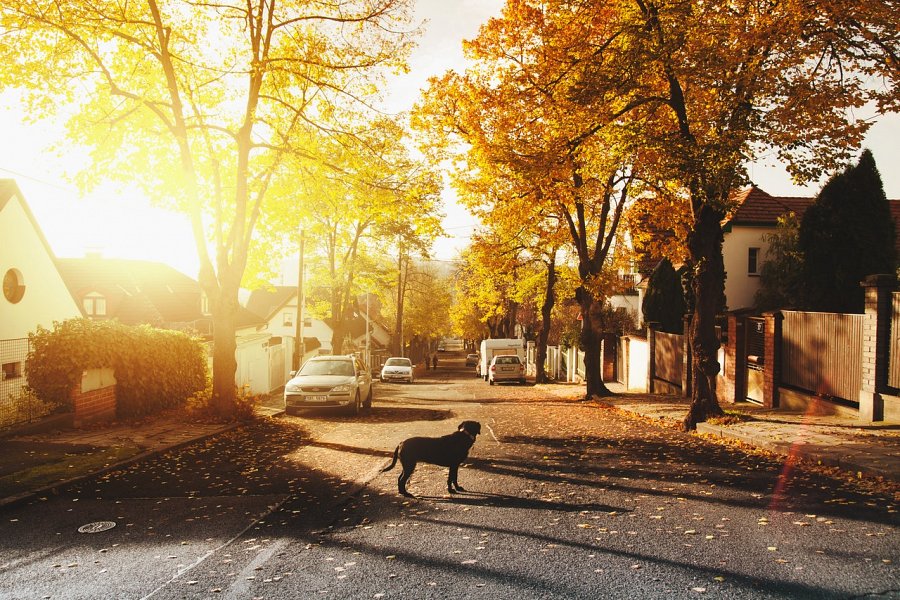 Gotowe mieszkania w świetnej cenie!Inwestycja dobiega już końca, a potencjalnych mieszkańców z dnia na dzień przybywa. Nic w tym dziwnego! Gotowe mieszkania Skawina doskonale sprawdzają się jako miejsce, w którym możesz zamieszkać i lokum nieruchomość pod inwestycję. Świetnie sprawdza się w szczególności dla tych, którzy uciekają z dala od wielkomiejskiego harmidru by rozkoszować się przestrzenią, wygodą i szybką komunikacją do najważniejszych punktów na mapie Krakowa. Dzięki planowanej na 2021 roku Szybkiej Kolei Aglomeracyjnej, gotowe mieszkania Skawina opatrzone są gwarancją dojazdu do centralnego miasta małopolski w, zaledwie, kwadrans. Nowoczesne budownictwo i szanse na stworzenie przyjaznej atmosfery dla najmłodszych to zaledwie kilka zalet nieruchomości. Poznaj ich więcej!